 TRIBUNALES DE TRABAJO FIN DE GRADO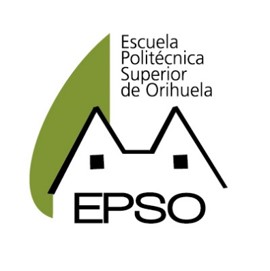 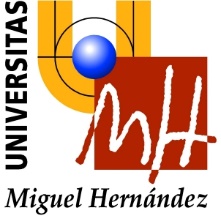 GRADO EN INGENIERÍA AGROALIMENTARIA Y AGROAMBIENTAL CONVOCATORIA DE DICIEMBRE DE 2016CURSO 2016/17 TRIBUNALES DE TRABAJO FIN DE GRADOGRADO EN INGENIERÍA AGROALIMENTARIA Y AGROAMBIENTAL CONVOCATORIA DE DICIEMBRE DE 2016CURSO 2016/17 TRIBUNALES DE TRABAJO FIN DE GRADOGRADO EN INGENIERÍA AGROALIMENTARIA Y AGROAMBIENTAL CONVOCATORIA DE DICIEMBRE DE 2016CURSO 2016/17ESTUDIANTETUTOR/ESTITULO TFGTRIBUNALFECHA HORA LUGARGARCÍA HERRERA, HIGINIO ALEJANDROSANTIAGO GARCÍA MARTÍNEZEstudio de características de calidad en líneas de introgresión de tomatePRESIDENTE: Asunción Amorós MarcoSUPLENTE: Mª Soledad Almansa Pascual de RiquelmeSECRETARIO: Juan Martínez ToméSUPLENTE: Vicente Lidón NogueraVOCAL: Aranzazu Alonso SanchísSUPLENTE: Pedro Campillo Herrero21/12/201610:30 h.Aula de GradosEdif. TudemirVAÑÓ BODÍ, ENRIQUESANTIAGO GARCÍA MARTÍNEZEvaluación de líneas de mejora de tomate (Solanum lycopersicum L.) Muchamiel en distintas condiciones de cultivoPRESIDENTE: Mª Soledad Almansa Pascual de RiquelmeSUPLENTE: María Dolores Pérez MurciaSECRETARIO: Juan Martínez ToméSUPLENTE: Juan José Martínez NicolásVOCAL: Vicente Lidón NogueraSUPLENTE: Juan Miguel Valverde Veracruz21/12/201609:30 h.Aula de GradosEdif. TudemirMAÑOGIL GÓMEZ, SILVIAHERMINIA PUERTO MOLINAConsumo de agua de Vitis vinífera var. Bobal bajo dos sistemas de conducción en espalderaPRESIDENTE: Mª Ángeles Botella MarreroSUPLENTE: Mª Soledad Almansa Pascual de RiquelmeSECRETARIO: Rafael Martínez FontSUPLENTE: Mª Teresa Pretel PretelVOCAL: Francisco Javier Andreu RodríguezSUPLENTE: Francisca Hernández García21/12/201611:30 h.Aula de GradosEdif. TudemirINIESTA LÓPEZ, JOSÉPILAR LEGUA MURCIACaracterización físico-química y compuestos funcionales de cuatro variedades de naranjas tardíasPRESIDENTE: Francisca Hernández GarcíaSUPLENTE: Juan José Martínez NicolásSECRETARIO: Vicente Lidón NogueraSUPLENTE: Rafael Martínez FontVOCAL: Javier Manera BassaSUPLENTE: Juan Carlos Fernández Zapata21/12/201612:30 h.Aula de GradosEdif. TudemirESTUDIANTETUTOR/ESTITULO TFGTRIBUNALFECHA HORA LUGARGUARDIOLA MARTÍNEZ, ESTEFANÍAPABLO MELGAREJO MORENOCaracterización físico-química y compuestos funcionales de cuatro variedades de naranjas tardíasPRESIDENTE: Juan José Martínez NicolásSUPLENTE: Francisca Hernández GarcíaSECRETARIO: Juan Carlos Fernández ZapataSUPLENTE: Javier Manera BassaVOCAL: Pilar Legua MurciaSUPLENTE: Rafael Martínez Font21/12/201609:30 h.Sala MultiusosEdif. TudemirRUIZ AGUILAR, ÁNGEL JAVIERPEDRO GUIRAO MOYAEnsayo de un nuevo producto fitosanitario en el cultivo de uva de mesa frente a Frankliniella occidentalis PergandePRESIDENTE: Juan José Martínez NicolásSUPLENTE: Miguel Juarez Gómez SECRETARIO: Santiago García MartínezSUPLENTE: María Serrano MulaVOCAL: Ana María Ortega GeaSUPLENTE: Juan Martínez Tomé21/12/201610:30 h.Sala MultiusosEdif. TudemirMARÍN COBARRO, MARÍA INMACULADAJUAN JOSÉ MARTÍNEZ NICOLÁSFRANCISCA HERNÁNDEZ GARCÍAEstudio de las propiedades físico-químicas de los arilos de cuatro variedades de granadoPRESIDENTE: Daniel Valero GarridoSUPLENTE: Juan Carlos Fernández ZapataSECRETARIO: Pilar Legua MurciaSUPLENTE: Vicente Lidón NogueraVOCAL: Rafael Martínez FontSUPLENTE: Juan Martínez Tomé21/12/201612.30 h.Aula 0.1Edif. OrcelisZAPATER LÓPEZ, ANA MªFRANCISCA HERNÁNDEZ GARCÍAJUAN JOSÉ MARTÍNEZ NICOLÁSCaracterización físico-química de las semillas de arilos de las variedades BA1, MA3, ME12, AV1 de ganadoPRESIDENTE: Juan Carlos Fernández ZapataSUPLENTE: Javier Manera BassaSECRETARIO: Vicente Lidón NogueraSUPLENTE: Pilar Legua MurciaVOCAL: Francisco Burló CarbonellSUPLENTE: Juan Martínez Tomé21/12/201610:30 h.Aula 1.4Edif. OrcelisESTUDIANTETUTOR/ESTITULO TFGTRIBUNALFECHA HORA LUGARNAVARRÓN IZQUIERDO, LUISAURELIA PÉREZ ESPINOSAMª DOLORES PÉREZ MURCIACompostaje de tronco de palmera con lodos de depuración de aguas residuales urbanasPRESIDENTE: Raúl Moral HerreroSUPLENTE: Santiago García MartínezSECRETARIO: Estrella Sayas BarberáSUPLENTE: Pilar Legua MurciaVOCAL: Javier Andreu RodríguezSUPLENTE: Manuel Nieves Ruiz21/12/20169:30 h.Sala MultiusosEdif. Tudemir